PolandPolandPolandPolandMay 2026May 2026May 2026May 2026SundayMondayTuesdayWednesdayThursdayFridaySaturday12Labour Day3456789Constitution Day101112131415161718192021222324252627282930PentecostMother’s Day31NOTES: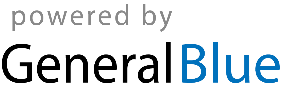 